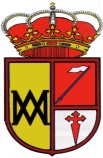 CONCELLO DE TABOADELAACTIVIDADES CONCELLO DE TABOADELA 2023/2024INSCRICIÓNS NO CONCELLO ATA O MARTES 26 DE SETEMBROINICIO DAS ACTIVIDADES OUTUBRO(PAGO TRIMESTRAL)Poderá efectuar o pago en calquera oficina de ABANCA na conta nº ES02 2080 5258 6431 1013 0567. Deberá entregar o xustificante de pago cá ficha de inscrición.Asinado: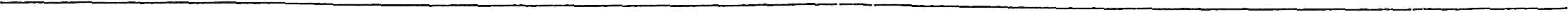 Praza do Concello, 1 – 32690 Taboadela.- Teléfono 988 439 315 e-mail: concello.taboadela@eidolocal.esNOME:ENDEREZO:DNI:TELÉFONO:Matrícula 10€/actividadeEmpadroado 15€/trimestre claseNon empadroado, 30€/trimestre claseXIMNASIA DE MANTEMENTOMartes  19:15Xoves 19:15ZUMBAMartes 20:15Xoves 20:15TIRO CON ARCOSabado 17:00TOTAL A PAGARNº de clases elexidas ___*15€=PAGO TRIMESTRAL: Nº de clases elexidas ___*15€=PAGO TRIMESTRAL:  Nº de clases elexidas __*30€=PAGO TRIMESTRAL: 